                        ADIYAMAN GÖLBAŞI                                  GÖLBAŞI ANAOKULU              DİLİMİZİN ZENGİNLİKLERİ  PROJESİ                    OCAK AYI FAALİYET RAPORU                            UZMAN DAVETİ5.1- Okul öncesi öğretmeni tarafından çocuk edebiyatı alanında çalışan   (yazar,çizer,akademisyen,masal anlatıcısı vb.) bir uzman ile iletişim kuruldu.5.2- İlgili uzman ile yüz yüze veya çevrimiçi etkinlik gerçekleştirilir.Eğitimci yazar,Aile danışmanı Dilek CESUR okulumuzun  uzman daveti etkinliğine çevrimiçi katıldı. Yazar  kendini tanıtarak öğrencilerle sohbet etti. Neden yazar olduğunu anlatarak Dilimizin Zenginliklerinden bahsetti.  Ardından ’ Kayısı Çekirdeği’  adlı  kitabını okudu. Anlamı bilinmeyen kelimeler hakkında konuşuldu. Sonrasında bu kelimelerin resmini çizmelerini istedi. Dilek CESUR Çocuklarla vedalaşarak etkinliği tamamladı. 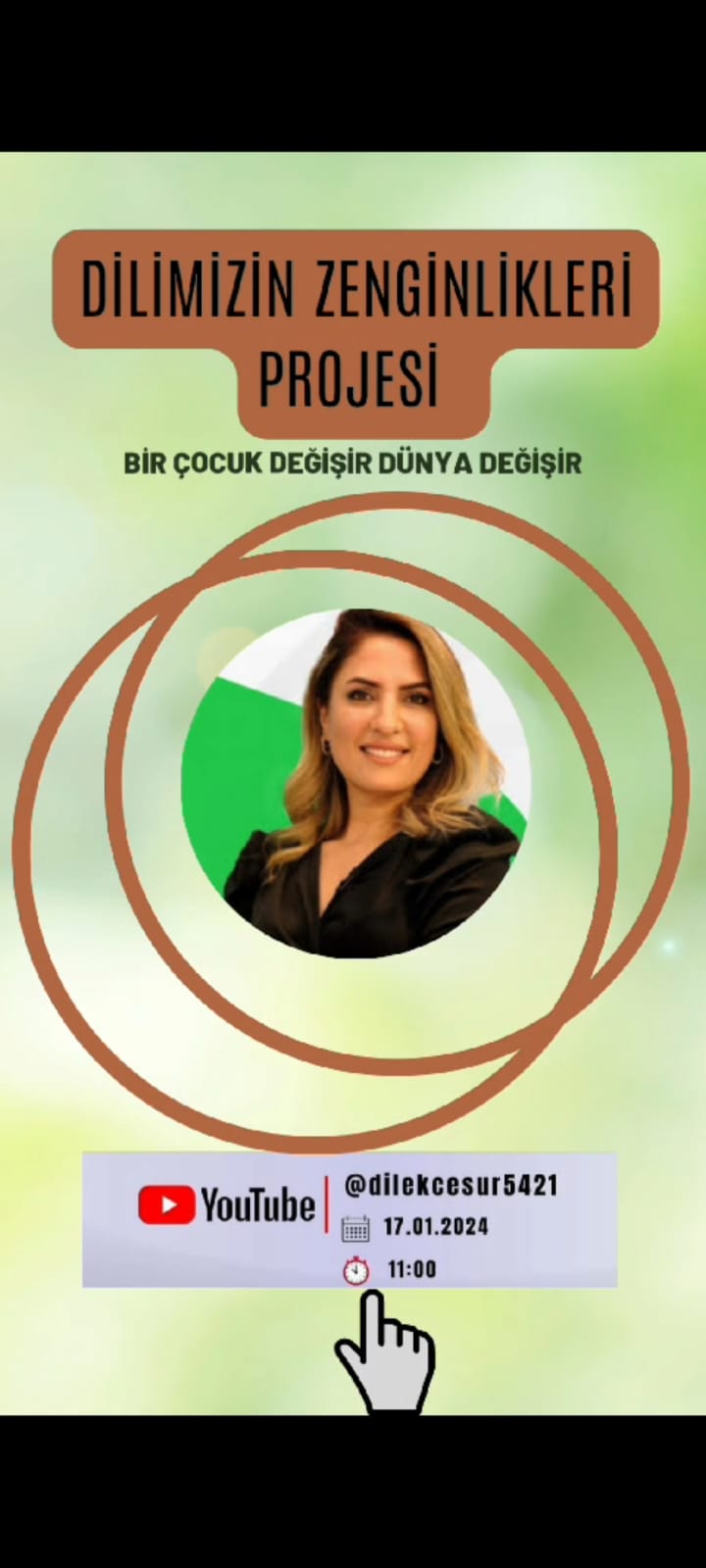 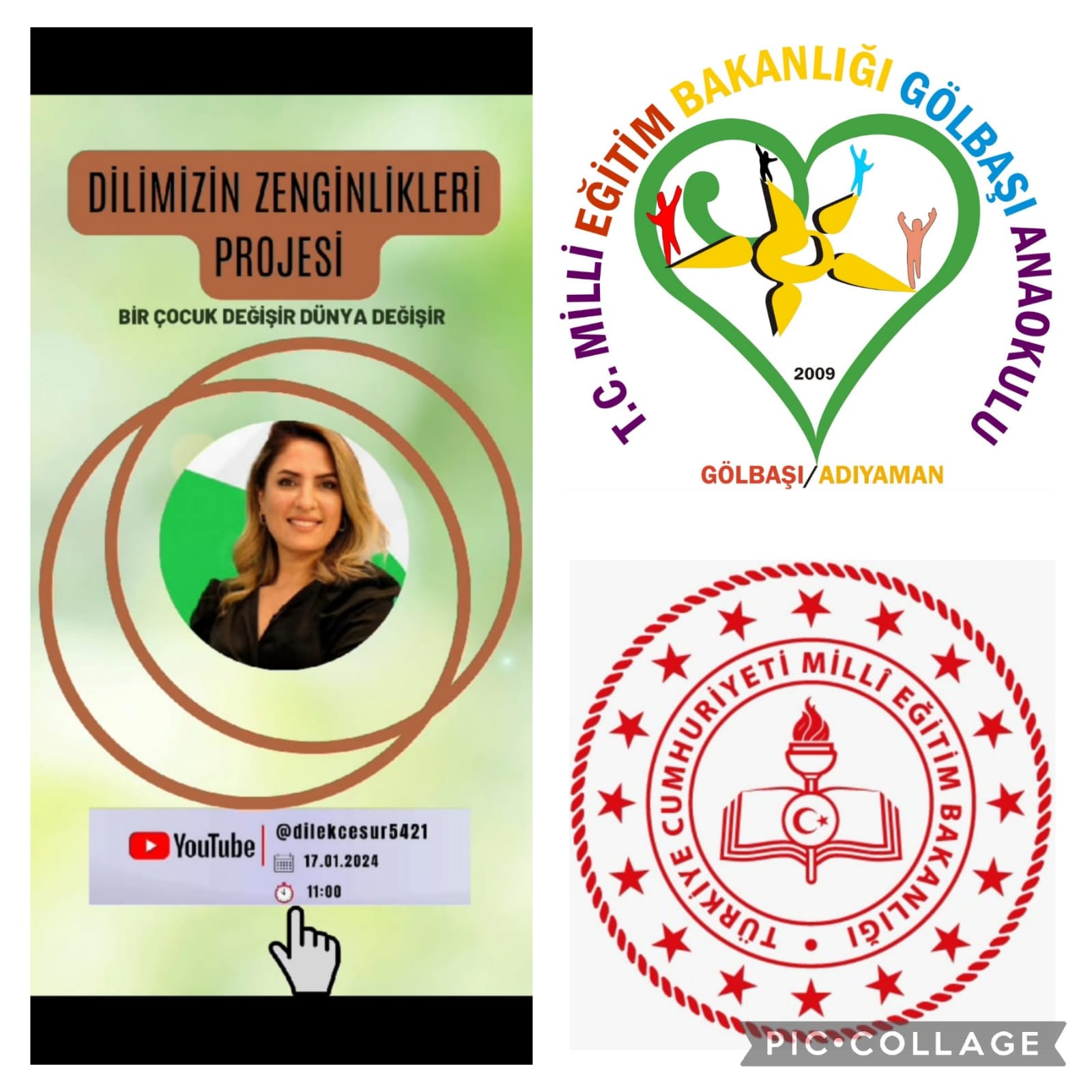 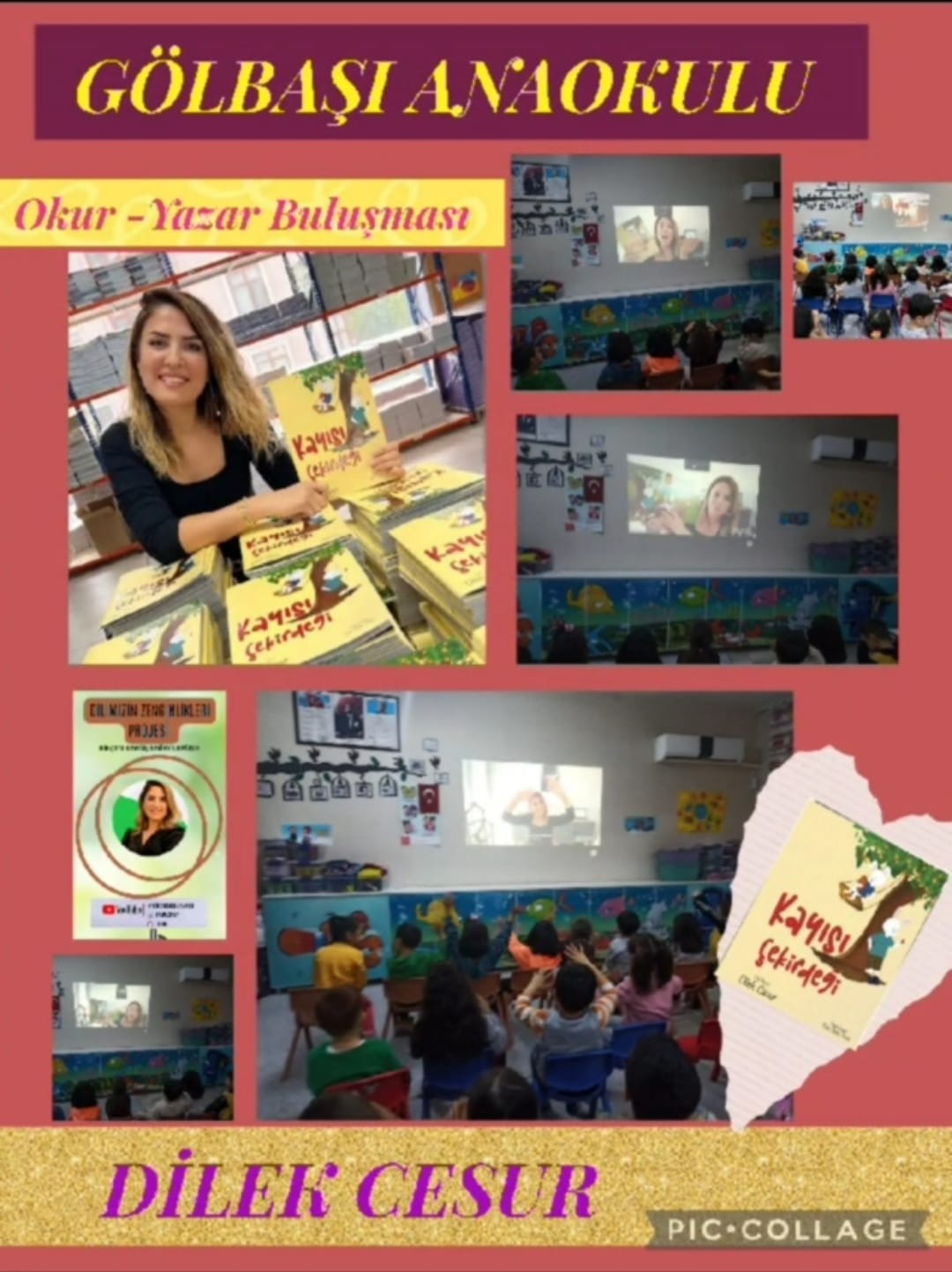 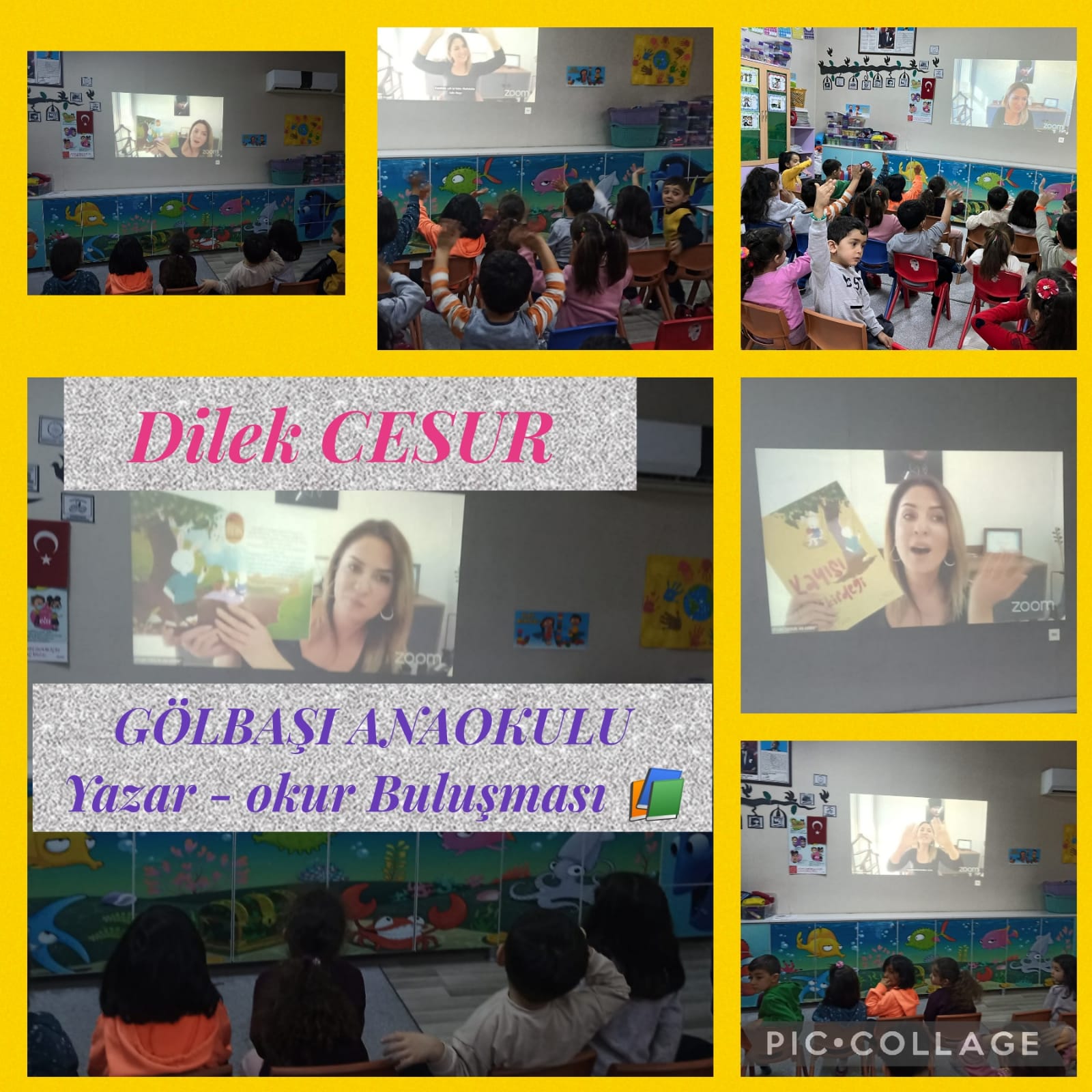 